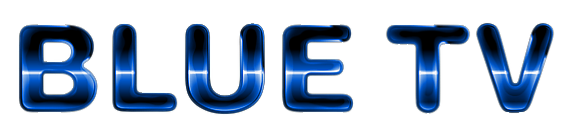                     CCSU Campus Cable Lineup
As of 1/3/12:
DTV signals are provided via Campus Televideo analog service on campus to televisions with DTV/QAM tuners built in. Please auto tune your television to receive these channels. Televisions with "digital tuners only" may not receive the line-up shown above.Campus Televideo provides the following digital channels for BLUE TV:2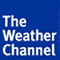 16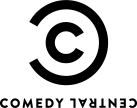 30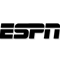 44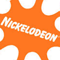 58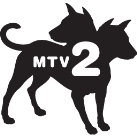  72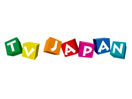 3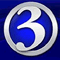 17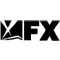 31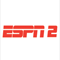 45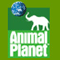 59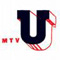  73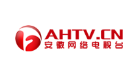 4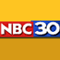 18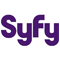 32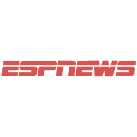 46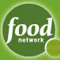 60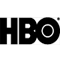 March 1 74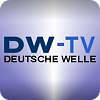 5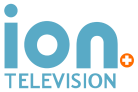 19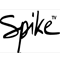 33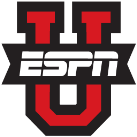 47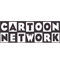 61
March 1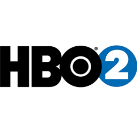 75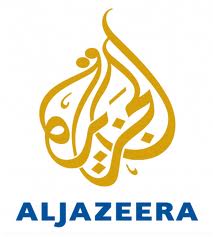 6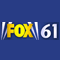 20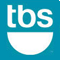 34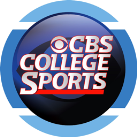 48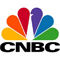 62

March 1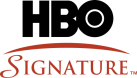 76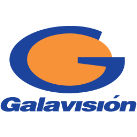 7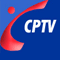 21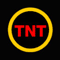 35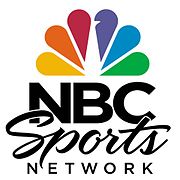 49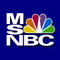 63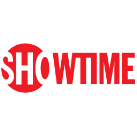  77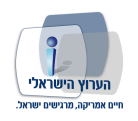 8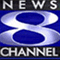 22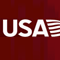 36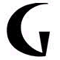 50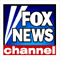 64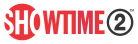  78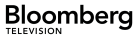 9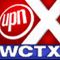 23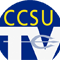 37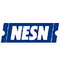 51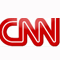 65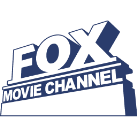 79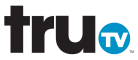 10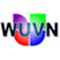 24ResLife
Cinema 38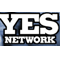 52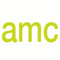 66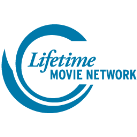 80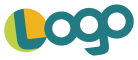 11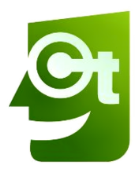 25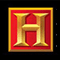 39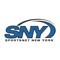 53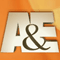 67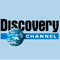  81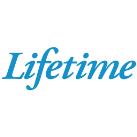 12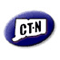 26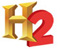 40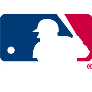 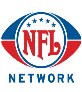 54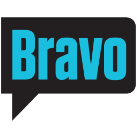 68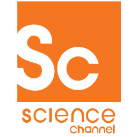  82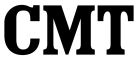 13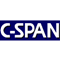 27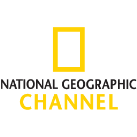 41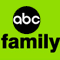 55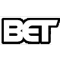 69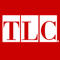 83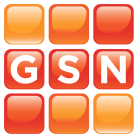 14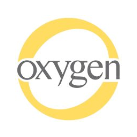 28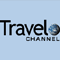 42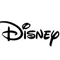 56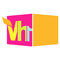 70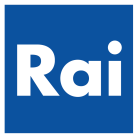  84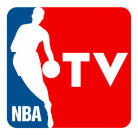 15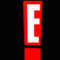 29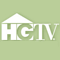 43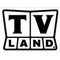 57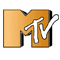 71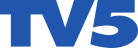  85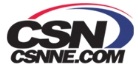 86VidNet
Bulletin
Board3-1 WFSB DT8-1 WTNH DT24-2 CPTV 230-2 Weather PLUS3-2 News Now20-1 WCCT DT24-3 Create30-3 Universal HD3-3 WFSB DT20-2 THIS TV24-4 WEDH DT61-1 WTIC HD3-4 WFSB DT24-1 WEDH DT30-1 WVIT HD61-2 Antenna TV